■児童虐待とは養育者(親など)からの不適切な関わりを指します。虐待かどうかは、あくまで子ども側に立って考えます。いくら養育者が「子どものしつけだ」と思っても、子どもが心身の傷となるほど「痛い」「辛い」「悲しい」と感じる場合は虐待となります。(養育者には実際に養育している人(例：祖父母、親の恋人等)も含まれます。)■子どもたちの命や困っている子どもたちを守る方法とは　　児童虐待は、養育者がストレスを感じたり、身近に相談相手がおらず、孤立している場合に起こりやすく、実際は養育者自身も困っています。子どもへの身体的な暴力●叩く、蹴る、噛む、首をしめる●タバコの火を押し付ける●熱湯をかける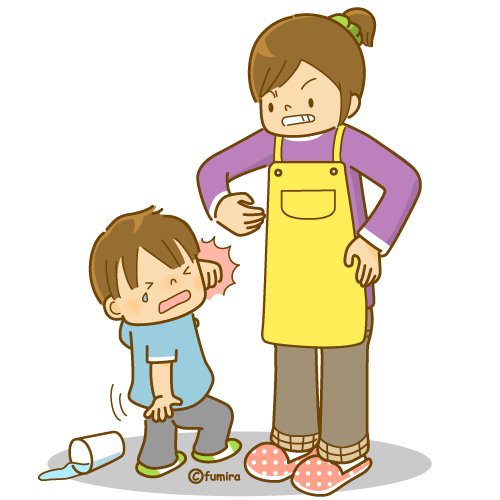 子どもに無関心、無反応で放置すること●子どもに食事を与えない●子どもが学校に行きたいと思っているのに、親の都合で行かせない●「子どもが寝ているから」と親が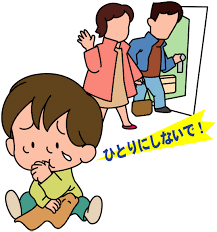 乳幼児だけを残して、夜遊びに出る●子どもが友だちと家でお酒を飲んでいても注意をしない子どもへわいせつな行為をすること●子どもにわいせつな行為を強要する●子どもをわいせつな画像の被写体にする●親が子どものポルノや性交の場面を見せる言葉や態度で子どもの心にダメージを与えること●子どもを無視したり、拒否的な態度を示す●他のきょうだいとは著しく差別的な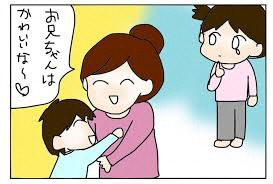 扱いをする●子どもの目の前で、父親が母親に暴力（ＤＶ）をふるう●「産まなければよかった」など子どもの存在を否定する